Íþróttamiðstöðinni í Laugardal – 104 Reykjavík s: 514-4060, fax 514-4061, netfang: 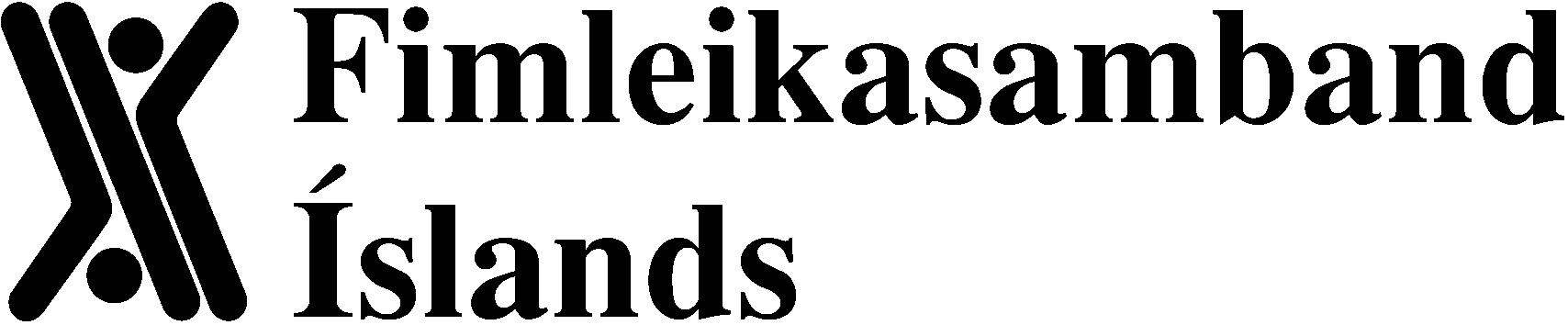 1. stjórnarfundur nýrrar stjórnar FSÍ 2006Fyr stjórnarfundur nýrrar stjórnar var haldinn á skrifstofu FSÍ , miðvikurdaginn 1. febrúar 2006.  Mætt voru:  , Birna Björnsdóttir,  Guðmundsson og Valgeir Jónasson.  ARM ritaði fundargerð.Dagskrá:Verkaskipting stjórnarSkipun tækninefndaDómaragreiðslurFjáraflanir – almennt starf Alþjóðleg dómaranámskeiðBréf sem borist hafa frá síðast stjórnarfundi	FIG 	23. jan – Tilkynning um Rúnar Alexandersson sem World Class Gymnast	25. jan – Staðfesting á dómaranámskeiði karla 23. – 26. 2. Leiðbeinandi Tom 	Tingvold frá Noregi.	ÍSÍ	26. jan. – Fyrra boð á Íþróttaþing 29. – 30 apríl á Grand Hóteli	31. jan -  Kynning á hugmynd að sameiginlegum þjónustufulltrúa, boðað til  	fundur föstudag 3.2. kl. 09.40.	Önnur bréf 	Bréf frá Hressingarleikfimi Ástbjargar GunnarsdótturÖnnur mál	ARM var á aðalfundi Íþróttafélagsins Glóðar í Kópavogi	Mótin framundan _____________________________________________________________________Verkaskipting stjórnar – frestað til næsta fundar þar sem ekki voru allir stjórnarmenn mættir.Skipun tækninefnda – Flesta einstaklinga vantar í tækninefnd kvenna, ákveðið að ræða við þær Ásdísi B. Pétursdóttur og  Hlín Bjarnadóttur um að þær verði áfram í nefndinni. Einn aðila vantar í tækninefnd karla og verður rætt við Dýra Kristjánsson. 	 Guðmundss. er þegar er byrjaður að huga því að  vinna tölvukerfi til 	skráninga á netinu. 	Óskað verður eftir við tækninefnd kvenna að fráfarandi nefnd vinni skipulagið 	fyrir Gymnova mótið.  	Nefn í almennum fimleikum er ómönnuð og voru Birnu og Önnu falið að 	reyna að manna nefndina.  tók að sér að vera tengilið stjórnar við 	tækninefndir kvenna og karla og Birnu var falið að vera tengilið við almenna 	fimleika og hópfimleika.  Ákveðið að boða tækninefndir á fundi með stjórn 	fljótlega.Dómaragreiðslur – Rætt var dómaragreiðslur.  Skjalið sem lagt var fram á formannafundinum verður skoðað betur og málið tekið upp aftur á næsta fundi.Fjáraflanir – Farið var yfir hvaða aðilar hefðu verið með samninga við FSÍ, það sem er í gildi er: Icelandair (flugmiðar) Milano – fatnaður, Gymnova (pen.styrkur).  Það sem féll út á síðasta tímabili var:  TM – Toyota – Samskip, Austurbakki.  SP var með í 1 ár og vildi ekki endurnýjun.  Ormsson hefur styrkt við tækjakaup.  Stjórnarmenn beðnir að koma með hugmyndir á næsta fund.    Þá var rætt um að halda stór sýningu í  með þekktum nöfnum næsta haust í tengslum við HM í Danmörku og ná þannig inn styrkjum og tekjum af sýningunni.Alþjóðleg dómararnámskeið í áhaldafimleikum – Alþjóðlegt dómara námskeið kvenna hefst á morgun 2. febrúar og stendur til sunnudag 5. febrúar.  Agneta Göthberg frá Svíþjóð stjórnar námskeiðinu og Berglind Pétursd. er henni til aðstoðar.  Það eru skráðir 10 þátttakendur á námskeiðið.	Alþjóðlegt dómaranámskeið karla verður haldið 23. – 26. febrúar þar verður 	stjórnandi Tom Tingvold frá Noregi og þeir Björn og Guðmundur verða til 	aðstoðar.  Tækninefnd karla heldur um þessar mundir undirbúninganámskeið 	fyrir alþjóðlega námskeiðið.6.	Bréf sem borist hafa frá síðast stjórnarfundi	FIG 	23. jan – Tilkynning um Rúnar Alexandersson sem World Class Gymnast.  	Rúnari verður tilkynnt tilnefningin bréflega og síðan verður honum afhent 	merkið persónulega við fyrsta tækifæri	25. jan – Staðfeng á dómaranámskeiði karla 23. – 26. 2. Leiðbeinandi Tom 	Tingvold frá Noregi. Sjá lið 5	ÍSÍ	26. jan. – Fyrra boð á Íþróttaþing 29. – 30 apríl á Grand Hóteli	31. jan -  Kynning á hugmynd að sameiginlegum þjónustufulltrúa, boðað til  	fundur föstudag 3.2. kl. 09.40..  FSÍ tekur jákvætt í hugmyndirnar  og mun  	framkvæmdastjóri fara á fundinn.	Önnur bréf 	Bréf frá Hressingarleikfimi Ástbjargar Gunnarsdóttur þar sem þakkað er fyrir 	framtak FSÍ og aðstoð við ferð á Golden Age.7.	Önnur mál – Anna sótt aðalfund Íþróttafélagsins Glóðar í Kópavogi en félagar 	þaðan tóku þátt í Golden Age.  Umræða var um hvernig hægt væri að fá eldri 	borgara enn frekar inn í FSÍ í gegnum ÍSÍ og héraðssamböndin /íþróttabanda-	lögin.	Ákveðið að hafa það vinnulag að fundargerðir verði sendar til stjórnarmanna 	daginn eftir fund og þeir hafa 2 daga til að gera athugasemdir og síðan verði 	fundargerðirnar setta á heimasíðuna.Fundi slitið og næsti fundur ákveðinn næsta miðvikudag 8. febrúar.